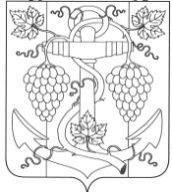 СОВЕТ ЗАПОРОЖСКОГО СЕЛЬСКОГО ПОСЕЛЕНИЯ ТЕМРЮКСКОГО РАЙОНАРЕШЕНИЕ  № 223LХVI  сессия                                                                              III созывa«16» февраля  2018 года                                                           ст-ца ЗапорожскаяО внесении изменений в решение LX сессии Совета Запорожского сельского поселения Темрюкского района III созыва от 26 января  2018 года  № 216 «О внесении изменений в решение LX сессии Совета Запорожского сельского поселения Темрюкского района III созыва от 20 октября  2017 года  № 192 «Об установлении налога на имущество физических лиц на территории Запорожского сельского поселения Темрюкского района»С целью приведения в соответствие муниципальных правовых актов с действующим законодательством, а так же в соответствии с главой 32 Налогового кодекса Российской Федерации, Совет Запорожского сельского поселения Темрюкского района РЕШИЛ:1.Внести в решение LX сессии Совета Запорожского сельского поселения Темрюкского района III созыва от 26 января  2018 года  № 216 «О внесении изменений в решение LX сессии Совета Запорожского сельского поселения Темрюкского района III созыва от 20 октября  2017 года  № 192 «Об установлении налога на имущество физических лиц на территории Запорожского сельского поселения Темрюкского района» следующие изменения:1.1 Пункт 3 исключить.2.Официально опубликовать настоящее решение на официальном сайте муниципального образования Темрюкский район http://www/temryur.ru в информационно-телекоммуникационной сети «Интернет».3.Настоящее решение вступает в силу не раннее, чем по истечении одного месяца с момента подписания.Глава                                                              Председатель советаЗапорожского сельского поселения            Запорожского сельского поселения                                                                   Темрюкского района                                     Темрюкского района____________    Н.Г. Колодина                     _____________ И.Р. Абрамян